A uniform solid cube of edge 2a is sliding with velocity v on a smoothhorizontal table when its leading edge is suddenly brought to rest bya small ridge on the table. Which dynamical variables are conserved(a) before impact, (b) during impact, and (c) after impact? Find theangular velocity immediately after impact, and the fractional loss ofkinetic energy. Determine the minimum value of v for which the cubetopples over rather than falling back.answer: 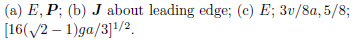 